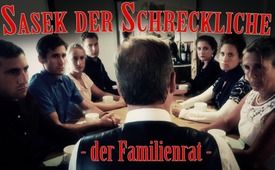 Sasek der Schreckliche – der Familienrat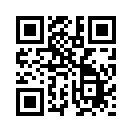 Sasek überführt! In diesen, mit „versteckter Kamera“ ☺ gedrehten Aufnahmen, können Sie live sehen, wie schröööcklich Sasek wirklich ist. Nun kann er sich nicht mehr rausreden! Unsere Qualitäts-Massenmedien hatten wieder einmal Recht! Wie gut, dass wir sie haben…Anna-Sophia:  
Es kursiert das irrige Gerücht, dass wir ohne Papas vorgekaute Meinung keinerlei eigene Meinung besitzen würden. Was können wir dagegen tun?

Ivo:      
Man macht euch auch den Vorwurf, ihr seid allzu sehr fixiert auf mich. Sklavisch!

Ivo: Hat jemand ein Taschentuch?

Ivo:      
Zumindest die Vorwürfe, wir würden unsere Kinder mit der Rute züchtigen - da sollten wir mal etwas dagegen unternehmen.

Ivo:      
Ich muss einfach mal beten, was man gegen diese mühsamen Gerüchte machen kann.von famsQuellen:https://www.familie-sasek.chDas könnte Sie auch interessieren:#Gegendarstellung - Gegendarstellungen von Kla.TV-Gründer Ivo Sasek - www.kla.tv/Gegendarstellung

#Medienkrieg - gegen Kla.TV-Gründer Ivo Sasek
»Verhetzt, verfolgt, verweigert« - www.kla.tv/Medienkrieg

#ORF - ORF-Säbelrasseln gegen Kla.TV Gründer Sasek - www.kla.tv/ORF

#OCG - Was ist OCG wirklich? - www.kla.tv/OCG

#Abigail - Gegendarstellung zur „ABIGAIL-STORY“ - www.kla.tv/Abigail

#IvoSasek - Gründer von Kla.TV und vielem mehr... - www.kla.tv/IvoSasek

#SasekDerSchreckliche - der Schreckliche - www.kla.tv/SasekDerSchreckliche

#FamilieSasek - Einblicke in die Familie Sasek ... - www.kla.tv/FamilieSasekKla.TV – Die anderen Nachrichten ... frei – unabhängig – unzensiert ...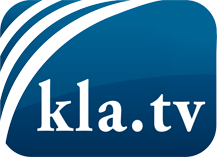 was die Medien nicht verschweigen sollten ...wenig Gehörtes vom Volk, für das Volk ...tägliche News ab 19:45 Uhr auf www.kla.tvDranbleiben lohnt sich!Kostenloses Abonnement mit wöchentlichen News per E-Mail erhalten Sie unter: www.kla.tv/aboSicherheitshinweis:Gegenstimmen werden leider immer weiter zensiert und unterdrückt. Solange wir nicht gemäß den Interessen und Ideologien der Systempresse berichten, müssen wir jederzeit damit rechnen, dass Vorwände gesucht werden, um Kla.TV zu sperren oder zu schaden.Vernetzen Sie sich darum heute noch internetunabhängig!
Klicken Sie hier: www.kla.tv/vernetzungLizenz:    Creative Commons-Lizenz mit Namensnennung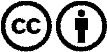 Verbreitung und Wiederaufbereitung ist mit Namensnennung erwünscht! Das Material darf jedoch nicht aus dem Kontext gerissen präsentiert werden. Mit öffentlichen Geldern (GEZ, Serafe, GIS, ...) finanzierte Institutionen ist die Verwendung ohne Rückfrage untersagt. Verstöße können strafrechtlich verfolgt werden.